Anmeldeformular fürHauptverein und/oder Abteilung FußballAngaben zum Antragsteller/zur AntragstellerinNachname: 				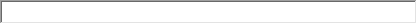 Vorname: 				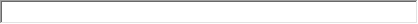 Geburtsdatum:			Nationalität: 				Adresse (Straße, Hausnummer): 	Adresse (PLZ, Ort):			E-Mailadresse: 			Telefonnummer: 			Mobilfunknummer: 			Eintrittsdatum (z.B. erste Trainingsteilnahme): 	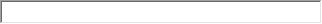 Sonstige Mitteilungen (z.B. sportrelevante gesundheitliche Einschränkungen): 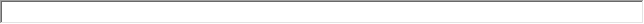 Anmeldung im HauptvereinDer Antragsteller/die Antragstellerin ist bereits Mitglied im Hauptverein:		 ☐	☐										  ja	neinDer TSV Neumarkt-Sankt Veit von 1886 e.V. erhebt für alle aktiven Fußballer einen jährlichen Hauptvereins-Mitgliedsbeitrag in folgender Höhe:☐ Anmeldung im Hauptverein für ein Kind bis zum vollendeten dreizehnten Lebensjahr: 29 Euro☐ Anmeldung im Hauptverein für einen Jugendlichen bis zum vollendeten achtzehnten Lebensjahr: 34 Euro☐ Anmeldung im Hauptverein für einen Erwachsenen ab dem vollendeten achtzehnten Lebensjahr: 59 EuroZutreffendes bitte ankreuzen. Es ist keine der drei Optionen anzukreuzen, wenn der Antragsteller/die Antragstellerin lediglich eine passive Mitgliedschaft in der Abteilung Fußball wünscht oder bereits Mitglied im Hauptverein ist. Der Einzug der Beiträge erfolgt jährlich zum 01.02.2018Beitrag Abteilung FußballFür den Trainings- und Spielbetrieb und die Weiterentwicklung des Neumarkter Fußballs erhebt die Abteilung Fußball des TSV Neumarkt-Sankt Veit von 1886 e.V. von allen Mitgliedern der Abteilung Fußball zusätzlich zum Hauptvereinsbeitrag einen jährlichen Unkostenbeitrag in Höhe von (Zutreffendes ankreuzen):☐ 	Kinder/Jugendliche bis einschließlich des Jahres, in der der der Jugendliche letztmalig Spielrecht in der A-Jugend hat:							24 Euro☐	Erwachsene ab dem vollendeten 18. Lebensjahr: 			48 Euro☐	passive/fördernde Mitgliedschaft für Erwachsene:			36 EuroPassive fördernde Mitgliedschaft gilt ab dem vollendeten 18. Lebensjahr. Eine Mitgliedschaft im Hauptverein ist nicht notwendig. Damit gibt es grundsätzlich keinen Versicherungsschutz. Diese Option ist nicht möglich für Spieler, Trainer und Abteilungsleitungsmitglieder.ZahlungsbedingungenBei Eintritt in der ersten Hälfte eines Kalenderjahres werden der komplette Abteilungsbeitrag, bei Eintritt in der zweiten Jahreshälfte 50% des Abteilungsbeitrages eingezogen. Bei Austritt aus der Fußballabteilung erfolgt keine Beitragsrückerstattung. Der Bankeinzug erfolgt sofort nach Antragseingang und in den folgenden Jahren regelmäßig bis spätestens März.PassantragMöchte der Antragsteller als aktiver Spieler am Spielbetrieb teilnehmen, so sind folgende Dokumente beizulegen:ausgefüllter/unterschriebener DFB-Passantrag (Formular Nr. 16 auf der Homepage /Fußball/Formulare)PassfotoBenötigte Zusatzinformationen für Antragsteller ohne deutsche Staatsbürgerschaft:Vor- und Nachname der Mutter:	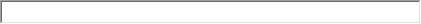 Vor- und Nachname des Vaters:	Letzte Adresse im Ausland:		Geburtsort:				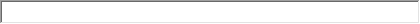 PassantragFormular „DFB-Zusatzerklärung Umzug“ mit Name, Geburtsdatum und Herkunftsland, unterschrieben von den Eltern oder dem VormundKopie des Ausweises/ReisepassesBei Erwachsenen: MeldebestätigungBei Minderjährigen: eigene Meldebestätigung und die der ElternStatuten der FußballabteilungDer Antragsteller und/oder die Erziehungsberechtigten verpflichten sich zur Einhaltung folgender Statuten in ihrer jeweils geltenden und veröffentlichten Fassung auf der Homepage der Fußballabteilung:AbteilungsordnungHaus- und PlatzordnungJugendkonzeptEinzugsermächtigung mit SEPA-LastschriftmandatName des Kontoinhabers/der Kontoinhaberin: 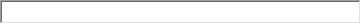 Name des Geldinstitutes: 			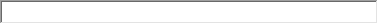 BLZ: 						Kontonummer: 				IBAN: 					Ich ermächtige den TSV Neumarkt-Sankt Veit (Gläubiger-ID-Nr. DE79ZZZ00000165290), Zahlungen von meinem Konto mittels Lastschrift einzuziehen. Zugleich weise ich mein Kreditinstitut an, diese Lastschriften einzulösen. Der TSV Neumarkt-Sankt Veit informiert nicht schriftlich über die Erst- bzw. die Folgeabbuchungen. Ihre Mandatsreferenznummer und der folgende jährliche Abbuchungstermin werden Ihnen über den Kontoauszug/Lastschrift mitgeteilt. Hinweis zum Datenschutz: Nach dem Datenschutzgesetz weisen wir darauf hin, dass die Daten gespeichert werden.Unterschriften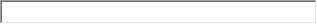 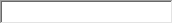 Ort 								Datum__________________________________________________________________________________________Unterschrift des Antragsstellers / der Antragstellerin__________________________________________________________________________________________Unterschrift des gesetzlichen Vertreters / der gesetzlichen Vertreterin__________________________________________________________________________________________Unterschrift des Kontoinhabers / der KontoinhaberinDatenschutzerklärungIch willige ein, dass der TSV Neumarkt-Sankt Veit als verantwortliche Stelle die in der Beitrittserklärung
erhobenen personenbezogenen Daten, wie Namen, Vorname, Geburtsdatum, Adresse, E-Mail-Adresse,
Telefonnummer und Bankverbindung ausschließlich zum Zwecke der Mitgliederverwaltung, des
Beitragseinzuges und der Übermittlung von Vereinsinformationen nutzen darf. Eine Übermittlung von Teilen dieser Daten an die jeweiligen Sportfachverbände und den Bayerischen LandesSportverband e.V. (BLSV) findet nur im Rahmen der in den Satzungen der Fachverbände bzw. des BLSV festgelegten Zwecke statt. Diese Datenübermittlungen sind notwendig zum Zweck der Mitgliederverwaltung, der Organisation eines Spiel- bzw. Wettkampfbetriebes und der Einwerbung von öffentlichen Fördermitteln. Eine Datenübermittlung an Dritte, außerhalb der Fachverbände und des BLSV, für Werbezwecke findet nicht statt. Bei Beendigung der Mitgliedschaft werden die personenbezogenen Daten gelöscht, soweit sie nicht wegen steuerrechtlicher Vorgaben aufbewahrt werden müssen. Neben dem Recht auf Auskunft bezüglich der zu seiner Person beim TSV Neumarkt-Sankt Veit gespeicherten Daten hat jedes Mitglied im Rahmen der Vorgaben der DSGVO das Recht, der Speicherung der Daten, die nicht im Rahmen der gesetzlichen Vorgaben für bestimmte Zeiträume vorgehalten werden müssen, für die Zukunft zu widersprechen. Ferner hat das Mitglied im Falle von fehlerhaften Daten ein Korrekturrecht._________________  		____________	____________________________________________________________Ort 			Datum 		Unterschrift (bis 16 Jahre die Erziehungsberechtigten)
Verwendung E-Mail-Adresse und TelefonnummerIch willige ein, dass der TSV Neumarkt-Sankt Veit meine E-Mail-Adresse und, soweit erhoben, auch meine
Telefonnummer zum Zwecke der Kommunikation nutzt, wobei eine Übermittlung von E-Mail-Adresse und
Telefonnummer an Dritte nicht erfolgt ________________  	____________	____________________________________________________________Ort	Datum 		Unterschrift (bis 16 Jahre die Erziehungsberechtigten)Verwendung von BildernIch willige ein, dass der TSV Neumarkt-Sankt Veit Bilder von sportbezogenen oder gesellschaftlichen
Veranstaltungen auf der Webseite des Vereines oder sonstigen Vereinspublikationen veröffentlicht und ohne spezielle Einwilligung an externe Medien zum Zwecke der Veröffentlichung ohne spezielle Einwilligung weitergibt. Abbildungen von genannten Einzelpersonen oder Kleingruppen hingegen bedürfen einer Einwilligung der abgebildeten Personen. Dieser Punkt ist darüber hinaus in der Abteilungsordnung der Abteilung Fußball Punkt 19, veröffentlicht auf der Homepage www.tsv-nsv-fussball.com, Menüpunkt „Statuten“ und hier „Abteilungsordnung“, detailliert geregelt. _________________  	____________	____________________________________________________________Ort	Datum 		Unterschrift (bis 16 Jahre beide Erziehungsberechtigten)